David Klimša Production s.r.o.
Frýdecká 700/475
719 00 Ostrava
IČO: 01817043 Ve Frýdku-Místku dne 3. 7. 2023Objednávka č. 062/23/TICTímto objednávám kompletní zajištění elektřiny, pronájem stanu 10x15m a Led TV s kamerou na akci s názvem Frýdek-Místek plný chutí konané 19. 8. 2023 na Zámeckém náměstí ve Frýdku-Místku.Uzavírka náměstí bude od pátku 18.8. od 18:00hod., kdy bude možné zahájit přípravu akce. Předpokládaný konec akce je v sobotu ve 20:00hod.Cena pronájmu vč. dopravy, obsluhy a spotřeby nafty nepřekročí 160 303,-Kč vč. DPH dle zaslané nabídky ze dne 30.6.2023.Fakturujte na: Turistické informační centrum Frýdek-Místek, p. o.Náměstí Svobody 6738 02 Frýdek-MístekIČO: 66933901Nejsme plátci DPH. S pozdravemNikola TabachováPotvrzuji obj 3.7.2023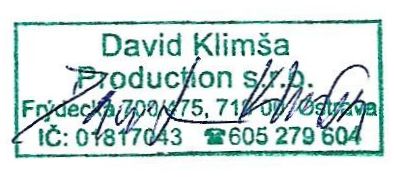 